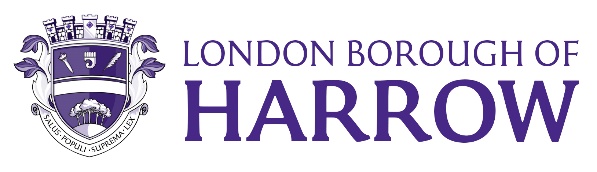 Section 2 – Report2.1 	As part of the continuous review of the Constitution, it is considered that improvements can be made.2.2 	It is proposed the Cabinet Decisions Protocol be deleted from the Constitution as the information detailed within it is already contained in other parts of the Constitution.2.3	It is also proposed that the Protocol for Members and Officers be replaced with a new version contained at Appendix B. It is considered that the new version is much clearer.2.4	Lastly the Protocol on Gifts and Hospitality required updating in several areas. 2.5 	The amendments have been considered by members of the Constitution Review Working Group. Legal Implications3.1	The parts of law relevant to the acceptance of gifts and hospitality is set out in the Bribery Act 2010.Financial Implications4.1	The amendments to the constitution will be contained within existing budgets.Risk Management Implications5.1 	The drafting amendments will better reflect the legislation. Risks included on corporate or directorate risk register? No Separate risk register in place? No The relevant risks contained in the register are attached/summarised below. n/a Equalities implications / Public Sector Equality Duty Was an Equality Impact Assessment carried out?  NoIf no, state why an EqIA was not carried out below:There are no equalities implications with the suggested proposal.Council PrioritiesThe suggested proposal contributes towards all the Council’s corporate priorities by clarifying the rules within the constitution.A council that puts residents firstA borough that is clean and safeA place where those in need are supportedSection 3 - Statutory Officer ClearanceStatutory Officer:  Sharon DanielsSigned by the Chief Financial OfficerDate:  21 November 2023Statutory Officer:  Jessica FarmerSigned on by the Monitoring OfficerDate:  21 November 2023Mandatory ChecksWard Councillors notified:  NO, as it impacts on all Wards Section 4 - Contact Details and Background PapersContact:  Vishal Seegoolam, Democratic, Electoral & Registration Services Manager, 020 8424 1158Background Papers:  NoneIf appropriate, does the report include the following considerations? 1.	Consultation 	YES2.	Priorities	YES Report for:Council Date of Meeting:30 November 2023Subject:Constitution UpdateResponsible Officer:Jessica Farmer, Interim Director of Legal & Governance ServicesExempt:NoWards affected:All WardsEnclosures:Appendix A – Cabinet Decisions ProtocolAppendix B – Code of Conduct for Officer Member RelationsAppendix C – Protocol on Gifts and HospitalitySection 1 – Summary and RecommendationsThis report sets out amendments to the constitution. Recommendations: That:Council agrees to amend the parts of the constitution as attached at Appendix A, B and C.the Monitoring Officer be authorised to make these changes to the constitution.Risk Description Mitigations RAG Status That the changes do not improve the interpretation of the constitution. The changes are a more literal and clear interpretation of the legislation.Green